If you have any queries, please email hr@st-hughs.ox.ac.uk or telephone (01865) 274914.St Hugh’s is a self-governing College of Oxford University and is an Equal OpportunitiesEmployer.St Hugh’s CollegeSt Margaret’s RoadOxford, OX2 6LE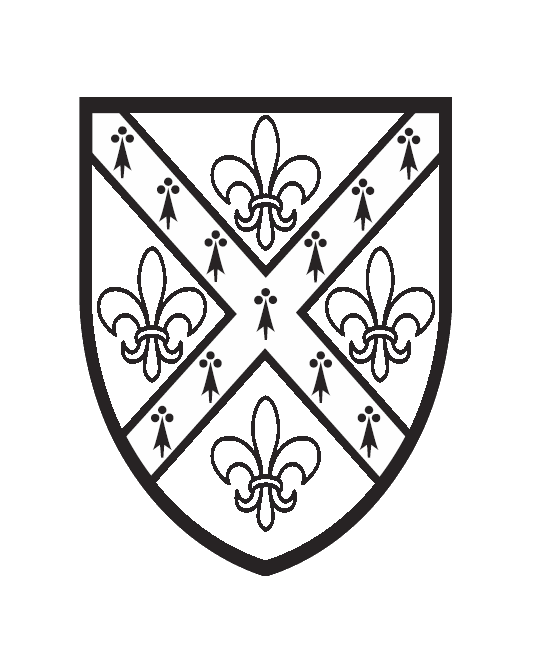 Tel: 01865 274900www.st-hughs.ox.ac.ukRegistered Charity 1139717St Hugh’s College, OxfordApplication for EmploymentPrivate and ConfidentialSt Hugh’s College, OxfordApplication for EmploymentPrivate and ConfidentialSt Hugh’s College, OxfordApplication for EmploymentPrivate and ConfidentialPosition applied forPosition applied forVacancy reference numberTitleFirst Name(s)Last NameHome addressHome addressEmail address:                                                                                            Telephone number:Current correspondence address (if different)Current correspondence address (if different)Email address:                                                                                            Telephone number:National insurance numberRight to work in the UKAll appointments are made in accordance with St Hugh's College's Equality Policy and applications are welcomed froma wide range of candidates. The College undertakes not to discriminate unlawfully against any applicant on the basis ofany information revealed. The Immigration, Asylum and Nationality Act 2006 makes it a criminal offence for employersto employ someone who is not entitled to work in the UK. We therefore ask applicants to provide proof of their right to work in the UK before employment can commence.
Please note that you will need to provide original documents and where any documents are not in English a certifiedtranslation will be required. Do not include these documents with your application. You will be sent a request for the relevant information at the appropriate point in the selection process.
Are there any restrictions on you taking up employment in the UK ?  Yes  No (If yes, please provide details)Where did you see this vacancy advertised?ReferencesReferencesPlease give the details of two people who have agreed to provide a reference for you. If you have previously been employed, your referees should be people who have direct experience of your work through working closely with you for a considerable period, and at least one of them should be your formal line manager in your most recent job. Otherwise they may be people who know you from recent college, school, or voluntary experience. It is helpful if you can tell us briefly how each referee knows you (e.g. ‘line manager’, ‘work colleague’, ‘college tutor’). Your referees should not be related to you.Please give the details of two people who have agreed to provide a reference for you. If you have previously been employed, your referees should be people who have direct experience of your work through working closely with you for a considerable period, and at least one of them should be your formal line manager in your most recent job. Otherwise they may be people who know you from recent college, school, or voluntary experience. It is helpful if you can tell us briefly how each referee knows you (e.g. ‘line manager’, ‘work colleague’, ‘college tutor’). Your referees should not be related to you.Name:Name:Relationship to applicant:Relationship to applicant:Address:Address:Telephone number:Telephone number:Email:Email:  Criminal recordPlease note any criminal convictions except those 'spent' under the Rehabilitation of Offenders Act 1974.  If none please state.  In certain circumstances employment is dependent upon obtaining a satisfactory basic disclosure from the Disclosure & Barring Service (DBS).Education history    (Use a separate sheet if necessary)Education history    (Use a separate sheet if necessary)SchoolsQualifications gainedFrom (year) to (year)College, University Qualifications gainedFrom (year) to (year)Other relevant qualifications/membership of professional bodiesOther relevant qualifications/membership of professional bodiesOther relevant qualifications/membership of professional bodiesPlease tell us if you are currently a member of a relevant professional body, or hold other qualifications, which you think, may be particularly relevant to this role.Please tell us if you are currently a member of a relevant professional body, or hold other qualifications, which you think, may be particularly relevant to this role.Please tell us if you are currently a member of a relevant professional body, or hold other qualifications, which you think, may be particularly relevant to this role.Professional Body or QualificationYear of admission/QualificationIs this still valid? (yes/no)Training and developmentPlease use the space below to give details of any training or non-qualification based development which is relevant to the post and supports your application.Training and developmentPlease use the space below to give details of any training or non-qualification based development which is relevant to the post and supports your application.Training CourseCourse Details(including length of course/nature of training)Employment history  List in chronological order starting with your current or most recent employer, and use a separate sheet if necessaryEmployment history  List in chronological order starting with your current or most recent employer, and use a separate sheet if necessaryEmployment history  List in chronological order starting with your current or most recent employer, and use a separate sheet if necessaryEmployment history  List in chronological order starting with your current or most recent employer, and use a separate sheet if necessaryEmployment history  List in chronological order starting with your current or most recent employer, and use a separate sheet if necessaryDates From / ToName and address of employerJob title and description of main duties and responsibilitiesSalary on leavingReason for leavingCurrent employerEmployment history  List in chronological order starting with your current or most recent employer, and use a separate sheet if necessaryEmployment history  List in chronological order starting with your current or most recent employer, and use a separate sheet if necessaryEmployment history  List in chronological order starting with your current or most recent employer, and use a separate sheet if necessaryEmployment history  List in chronological order starting with your current or most recent employer, and use a separate sheet if necessaryEmployment history  List in chronological order starting with your current or most recent employer, and use a separate sheet if necessaryDates From / ToName and address of employerJob title and description of main duties and responsibilitiesSalary on leavingReason for leavingNotice required in current postOther employmentPlease note any other employment you would continue with if you were to be successful in obtaining this position.Personal relationshipsAre you related to a current member of staff at St Hugh's College?Please tick as appropriate:  Yes   No Declaration   (please read carefully before signing this application)I confirm that the information given by me in this form is complete and correct and that any untrue or misleadinginformation will give St Hugh's College the right to terminate any employment contract offered.Information from this application may be processed in accordance with the General Data Protection Regulations.You have, on written request the right to access personal data held about yourself. I hereby give my consent to StHugh’s College processing the data supplied in this application form for the purposes of recruitment and selection.This information will not be shared with third parties and will only be kept for as long as it is needed up to amaximum of six months.Signed:  ……………………………………………………………….……..                 Date:  ……………..………………..